Level: IL/IMAuthor: Gabriela C. Zapata, PhD; Texas A&M University 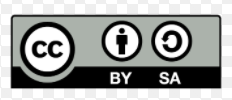 Una parte fundamental de la vida diaria es nuestro tiempo libre. En esta sección, vamos a conocer más sobre los lugares que los jóvenes eligen para pasar su tiempo libre los fines de semana. I. ¡A ver!Paso 1: ¿Qué tipo de lugares frecuentas los fines de semana (por ejemplo, discotecas)? ¿Cómo se llaman? ¿Cómo son estos lugares? Escribe tres ideas para describir el lugar. Paso 2: Una de las actividades de los jóvenes en el mundo hispano es ir a bailar a una discoteca. ¿Qué tipo de música crees que les gusta a los jóvenes? ¿Cómo es una discoteca hispana? Ahora mira los tres vídeos a continuación. ¿Son las discotecas similares a las discotecas en este país? Teniendo en cuenta tus ideas y la información en los vídeos, escribe tres similitudes y tres diferencias. Discoteca 1: https://www.youtube.com/watch?v=h455dBcPYVoDiscoteca 2: https://www.youtube.com/watch?v=PQgKIHTpNMoDiscoteca 3: https://www.youtube.com/watch?v=Mpvvotj7rLcII. Después de verA. ¿Qué te parecen estas discotecas? ¿Son similares o diferentes a las discotecas en este país? Vamos a ver tus ideas…B. ¿Cuál es el objetivo de estos tres vídeos? ¿Qué tienen todos en común? Por ejemplo, habla de información dada, imágenes, música, etc. C. Ahora vamos a analizar estos vídeos un poco más. Con un/a compañero/a, vuelve a mirar los vídeos y contesta las siguientes preguntas:Vídeo 1: https://www.youtube.com/watch?v=h455dBcPYVo1. Nombra el país y el lugar/región donde está la discoteca. 2. ¿Para qué tipo de gente es esta discoteca? Habla de edad, por ejemplo. 3. ¿Qué tipo(s) de música tocan en este lugar?Vídeo 2: https://www.youtube.com/watch?v=PQgKIHTpNMo1. Nombra el país y el lugar/región donde está la discoteca. 2. ¿Para qué tipo de gente es esta discoteca? Habla de edad, por ejemplo. 3. ¿Qué tipo(s) de música tocan en este lugar?Vídeo 3: https://www.youtube.com/watch?v=Mpvvotj7rLc1. Nombra el país y el lugar/región donde está la discoteca. 2. ¿Para qué tipo de gente es esta discoteca? Habla de edad, por ejemplo. 3. ¿Qué tipo(s) de música tocan en este lugar?D. ¿Qué otras dos palabras para “discoteca” se usan en los vídeos?E. A comparar… Con un/a compañero/a, llena el siguiente cuadro sobre cada uno de los vídeos. Teniendo en cuenta esta información,¿Cuál de los vídeos les parece más efectivo para promocionar la discoteca? ¿Por qué?¿Cuál les parece más creativo? ¿Por qué?¿A cuál de estas tres discotecas quieren ir? ¿Por qué?III. Nuestra discotecaAhora tu compañero/a y tú van a planear hacer un aviso para promocionar su discoteca. Deben usar los vídeos que vimos como inspiración y deben crear el texto para el aviso. Deben incluir la siguiente información:Nombre de su discoteca;Lugar donde está, incluyendo posible dirección en Bryan o College Station;¿Cómo es la discoteca? Descríbanla;Horario; Música que van a poner en la discoteca (estilo musical--usen este vocabulario para decidir);Expliquen qué imágenes y música van a incluir en su aviso;Escriban un eslogan para su discoteca (por ejemplo, “Outlander…la disco donde el tiempo no existe”).IV. Situación 	Imagina que tú y tu compañero/a quieren salir a bailar. Hay dos posibilidades: La discoteca Mamá Rumba o la discoteca Kenzo.Estudiante A: Estás muy contento/a de por fin salir con tu amigo/a. Le dices a tu amigo/a que quieres ir a Mamá Rumba. Explícale por qué quieres ir. Cuéntale sobre tus planes y convéncelo/a para que venga contigo. Estudiante B: No te gusta Mamá Rumba. Le explicas a tu compañero/a por qué no te gusta. Propone la discoteca Kenzo. Cuéntale sobre tus planes y convéncelo/a para que venga contigo.Y entonces, ¿a qué discoteca van a ir? Vídeo 1Vídeo 2Vídeo 3Días y hora en que abreDirecciónOtra información (por ejemplo, cuánto cuesta la entrada, etc.)